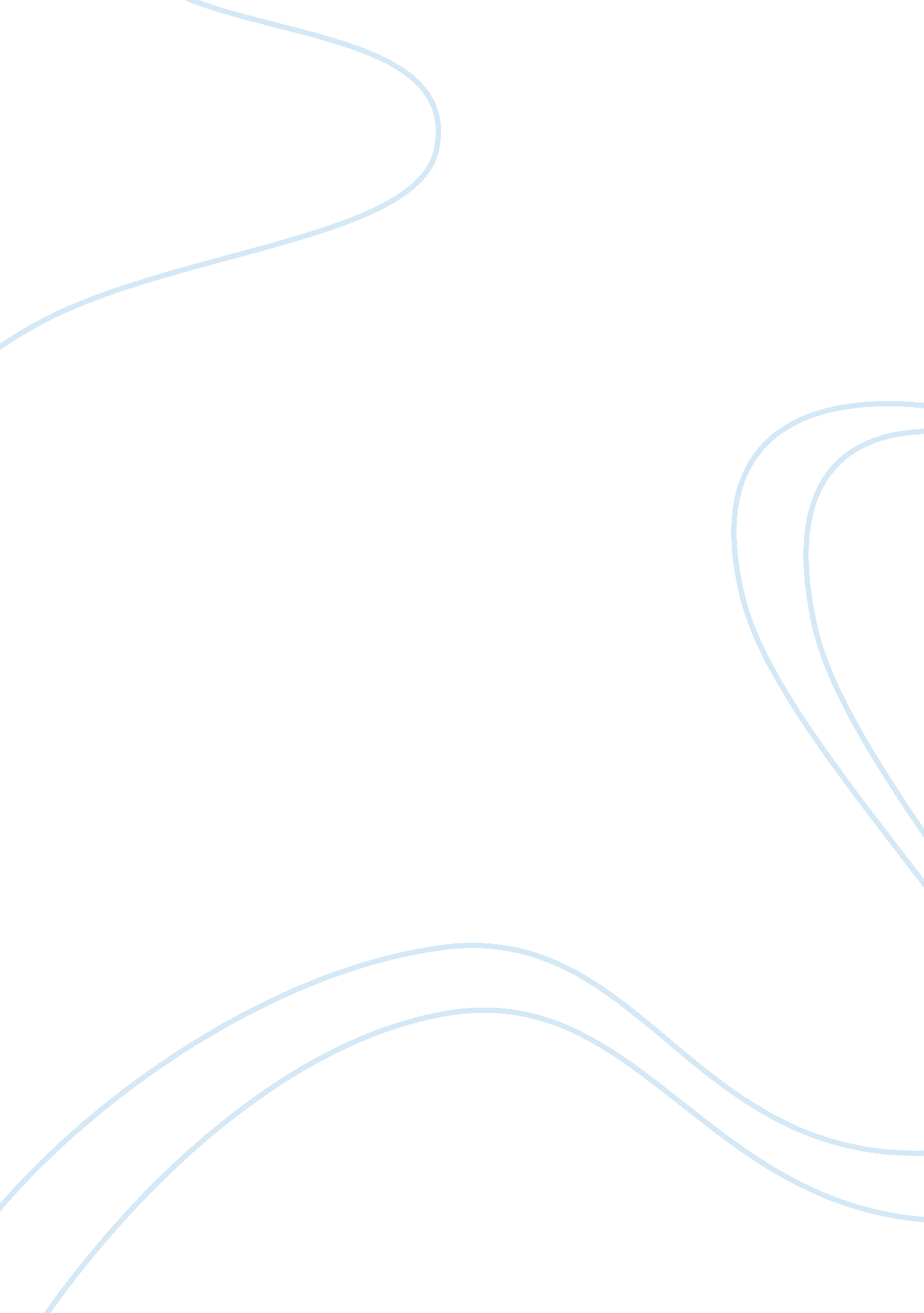 Professional plan develpment essay sampleTechnology, Development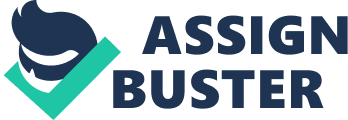 Every individual must know what his strengths and weaknesses are. Once the individual is able to identify his strengths and weaknesses then he can take steps to maximize the strengths and utilize them in a better way and at the same time, the individual can minimize the weaknesses and try to overcome these weaknesses. This would result in making the individual a better and more successful person as he knows what he is good at and what he cannot do. Personal development plan is a document that highlights the strengths and weaknesses of the individual. The Higher Education Academy ( 2013) has defined personal development plan as a structured process that highlights the performances of the individuals in order to improve his or her career and become a more professional person. 
Personal development plan shows what the individual is and what areas of improvements that the person can improve. Moreover, this plan shows that the individual would like to become in future and how the individual can achieve what has been planned. This report presents my personal development plan and highlights my strengths and my weaknesses along with the opportunities that I have as well as the threats that I have. Moreover, this report also highlights my objectives and plans that I would like to achieve in my future. 
Every person has strengths and weaknesses. However it is important for everyone to not only identify his strengths but also to use his strengths to become a better person. I have identified that my analytical skills are the most important strengths that I have. Moreover, my ability to understand different situation and realize situations from different perspectives have allowed me to better understand different types of situations in a better way. However I do have several weaknesses as well like any other human. One of my weaknesses is that I try to become hyper at times and it does not lead to high quality outcome at the end of the day. Therefore I need to work on this and try to control my feelings to make sure that the better outcome is achieved. Moreover, at times I do not feel too confident when communicating with strangers and this is another area that I need to work on. 
There are lots of opportunities as well that I can capitalize on in order to become a better professional. As I have started my management studies and I see many opportunities at different sectors in the managerial position. With the increasing demand of managers particularly MBAs, I do feel that I will be having many options to choose from once I complete my education. Nevertheless, there are some threats as well that I need to face. The economy has started improving and the impact of recession has starting declining but if the economy instead of improving further shrinks then it will lead to fewer jobs in the economy and this could seriously hurt my career and my plans as well. 
Every person has strengths and weaknesses and at the same time there are opportunities as well as threats. However in order to be successful individual, it is important for the person to make the most of his strengths and minimize his weaknesses and try to overcome weaknesses. Moreover, to be successful one has to use his strengths to capitalize the most of the opportunities available and try to minimize the impact of the threats being faced. Reference The Higher Education Academy (2013). Personal Development Planning. Retrieved February 20, 2013 from http://www. heacademy. ac. uk/resources/detail/pdp/pdp 